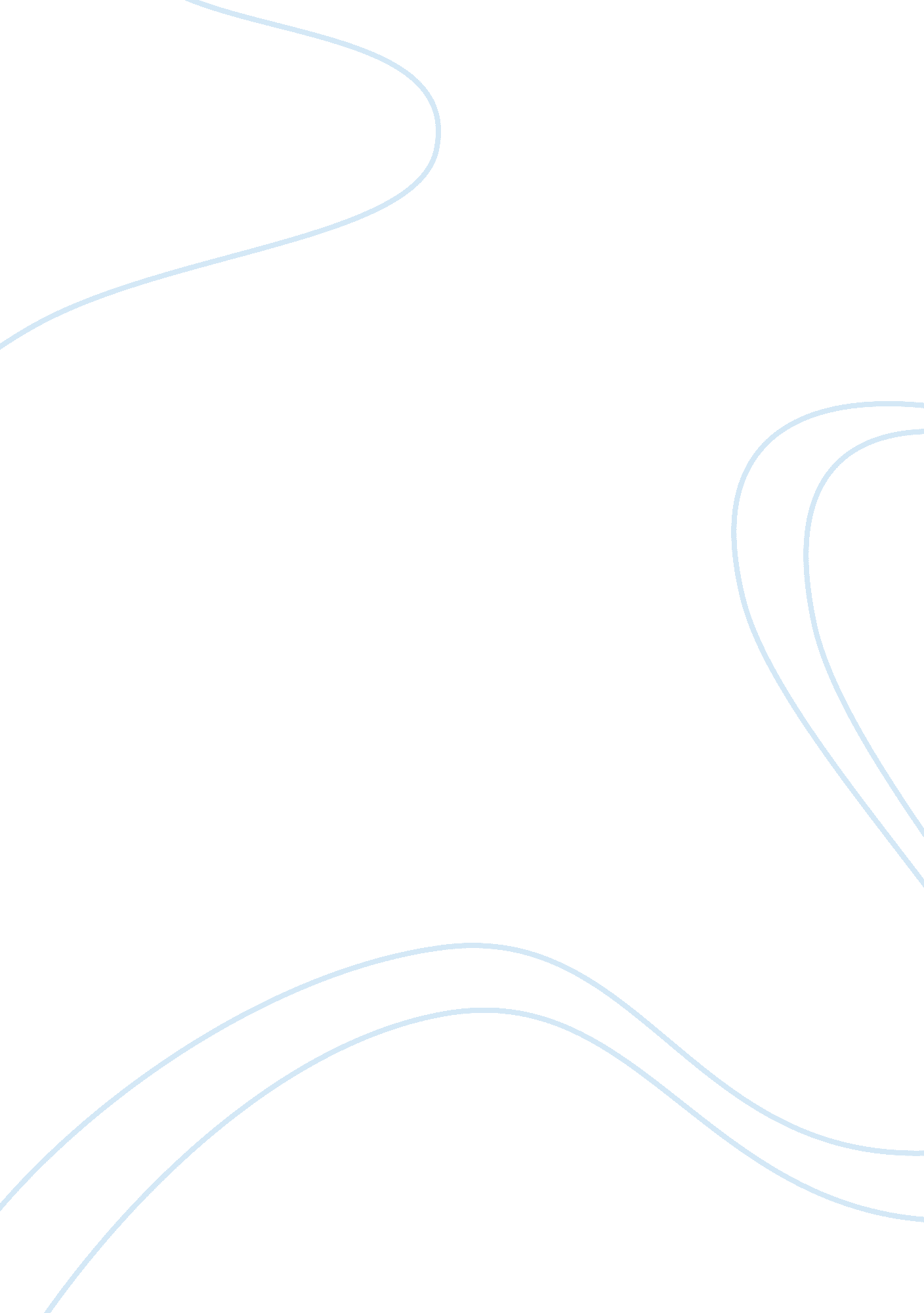 Philip white’s article "dangers of smoking” essay examplesHealth & Medicine, Addiction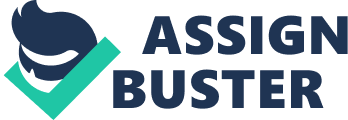 Introduction ‘ Dangers of Smoking’ was analyzed to identify the various risks that smokers are exposed to and also to advice the people accordingly as pertains to the dangers of the habit. As such, it gave the various disadvantages in particular in a comprehensive manner. 
The document came from Philip White, a medical practitioner with the American Nursing Association. It was presented at a health conference in 2002, and was later published through the American Journal of Health Science in the same year. 
At the time, the article was important since it went a long way to informing people about the dangers of smoking. In fact, it came along at a time when the discussion about cancer was on a high note, since the whole world needed a cure for the same. However, it was seen that the best way to deal with it was by identifying the causes of the same. As such, the article was very helpful to the medical practitioners and the general public as well. 
The primary audience was the health professionals who attended the conference. This is mainly because they got the first hand information on the same. Furthermore, the article was supposed to help them come up with a solution to the menace that had persisted for long. The secondary audience was the general public. This is mainly because the article was later published in a journal that everyone could read. This would, in turn, help the people in making rational health decisions. 
In general, it can be said that based on the content of the document, the audience was well chosen. The message was timely and meant for the audience’s understanding. The main purpose of the article was to give details and also to inform. From the reading, it is clear that the main concern was to make sure that the dangers of smoking were understood. For the primary audience, this was giving details which they needed in making health related decisions. For the secondary audience, it was informative in that it explained to them the dangers they faced should they continue with or pick the smoking habit. These dangers included the possibility of the different forms of cancer such as lungs, kidney, and liver among others. The respiratory system can also be negatively affected. Pregnant women risk having low birth babies or have sudden death infant syndrome. All these dangers are brought about by the many chemical substances emitted when an individual uses cigarettes. 
The reading was presented in a very organized manner. There was the introduction which gave a generic idea about smoking, then went on to give the specific information. It had a very simple structure, and the language used was very simple. As such, it could be easily understood. It also provided statistical evidence for every claim that was made in the article, which added authenticity to the work. The content was fit both for the oral presentation at the conference and also for the publishing. It was a well researched and planned reading. 
The structure and the language used in the text are very simplified so as to ensure that the information can very easily reach the people for whom it is intended. The main issue to be discussed is the negative health effects of smoking. The intention is to enlighten the audience so that they can make informed and wise decisions when it comes to the issue of smoking. Work Cited White, Philip. ‘ Dangers of Smoking: The Association between Cigarette Smoking and Cancer.’ American Journal of Health Sciences, 21. 5: 2002. 